Christmas Eve Candlelight CelebrationHunters Ridge Community ChurchSaturday, December 24, 2022Prelude 		                      			   Pamela HoukScripture Reading and Prayer			                  Micah 5:2-5a 	 	                    Christmas Carol		                      Celebration Hymnal # 249 “O Come All Ye Faithful”Congregational Reading			         Isaiah 9:6-7 (ESV)6 For to us a child is born, to us a son is given;
and the government shall be upon his shoulder,
    and his name shall be called
Wonderful Counselor, Mighty God,
    Everlasting Father, Prince of Peace.
7 Of the increase of his government and of peace there will be no end,
on the throne of David and over his kingdom,
    to establish it and to uphold it
with justice and with righteousness
    from this time forth and forevermore.
The zeal of the Lord of hosts will do this.Christmas Carol		                      Celebration Hymnal # 245 “O Come, O Come Emmanuel”The Announcement to Mary 		                              Luke 1: 26-38 The Announcement to Joseph	                                    Matthew 1: 18- 25Christmas Carol		                      Celebration Hymnal # 250“O Little Town of Bethlehem”The Birth of Jesus				                     Luke 2: 1-7Special Music					      Jessica Remington“Messiah”Christmas Carol			        Celebration Hymnal # 262“Away In A Manger”The Shepherds & Angels			                Luke 2: 8 – 14Christmas Carol			         Celebration Hymnal # 277“Hark the Herald Angels Sing”The Witness of the Shepherds		                            Luke 2: 15 – 20Christmas Carol			         Celebration Hymnal # 265“The First Noel” Verses 1,6The Wise Men Follow the Star		                          Matthew 2: 1-12Special Music						        Men’s Trio“We Will Seek You”Lighting of the Advent Candle   We light the Christ Candle to celebrate the birth of the Savior Jesus, the light of the world.Message  					              Pastor HowardThe Lighting of the CandlesChristmas Carol			         Celebration Hymnal # 253“Silent Night! Holy Night!Closing PrayerJesus6 who, though he was in the form of God, did not count equality with God a thing to be grasped, 7 but emptied himself, by taking the form of a servant, being born in the likeness of men. 8 And being found in human form, he humbled himself by becoming obedient to the point of death, even death on a cross.Philippians 2:6-8 (ESV)Christmas Eve Candlelight Celebration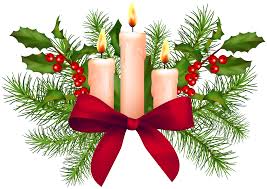 Hunters Ridge Community ChurchA North American Baptist Conference Church850  School Road SW,  Hutchinson, MN 55350-2147e-mail:hrccpastorh@gmail.com or hrccsec@gmail.comwebsite: huntersridgecommunitychurch.org    (320)587-8374 